Окружающий мир 1 классТема урока: Музеи. Разнообразие музеев. Экспонаты музеев.Цели и задачи урока:-Познакомить с видами музеев;-Рассказать о старинной русской одежде и истории осветительных приборов; раскрыть важность профессий археолога и экскурсовода;-Развивать историческое мышление.-Продолжить развивать логическое мышление.-Воспитывать уважительное отношение к предметам старины.-Обогащение словарного запаса.УУДЛичностные: обогащение нравственного опыта, развитие нравственных чувств.Регулятивные: понимание учебной задачи урока, работа в заданном темпе, оценивание и контроль своих действий и действий своих товарищей.Познавательные: самостоятельная подготовка сообщений с использованием различных источников информации, целенаправленно наблюдать, описывать свои наблюдения.Коммуникативные: выражение своего отношения по теме урока, участие в обсуждении, умение работать в группе, вести диалог по заданной теме.Оборудование:-учебник " Окружающий мир" 1 класс, автор Саплина (программа "РИТМ");-тетрадь к учебнику;-старинные предметы;-карточки для мини – проекта;-карточки.1.Орг.моментПрозвенел звонок веселый.Мы начать урок готовы.Будем слушать, рассуждатьИ друг другу помогать.-Покажите с помощью карточки , какое у вас настроение.(Приложение1)2.Актуализация знаний.- О чём мы говорили на прошлом уроке?-Правильно. А как вы усвоили пройденный материал - мы узнаем сейчас. Я предлагаю вам поработать самостоятельно по карточкам.(Приложение2)-Оцените свою работу.- А теперь поменяйтесь карточками со своим соседом по парте.-Оцените его работу.-Проверяем.- С какой целью выполняли это задание?3.Ситуация затруднения.- Посмотрите на предметы, которые есть у меня на полке.- Назовите их.-Что можете о них сказать?-Где мы можем их увидеть?-Отгадайте загадку:Нам экскурсовод сказал,Как пройти в такой-то зал.Мумию мы посмотрели,В чем ходили, разглядели.Даже мамонт здесь стоит,Глаз закрыл, как будто спит.Если ты не ротозей,То иди скорей в... (музей)-Правильно. А кто был в музее?Что знаете о музее?-Какие бывают музеи? Какие есть предположения?4.Постановка учебной задачи.-Какова цель нашего урока?-Какие учебные задачи мы должны решить?-Для этого я приглашаю вас в путешествие по залам музеев.5.«Открытие» детьми новых знаний.-А сейчас мы проведём небольшое исследование и результаты запишем в таблицу. (Приложение 3)-Для этого откройте с.90-93 , внимательно прочитайте материал учебника .- А теперь все вместе заполняем таблицу.-Какая колонка в таблице не заполнена?-Почему?-А из каких источников мы сможем получить дополнительную информацию?-С какой целью выполняли работу?Справка*Слово "музей", в переводе с греческого означает храм, в котором живут музы - храм муз.Основанная царем Петром I Кунсткамера стала первым в России музеем естественных наук. Его коллекции вначале размещались в царском Летнем Дворце. В 1718 году было заложено здание Кунсткамеры на Васильевском острове. Строительство завершилось в 1734 году. Здание Кунсткамеры  — один из символов современного Санкт-Петербурга.6.Физ.минутка.Давайте представим, что в руках у нас корзинки (плетёный, как у древних славян). И мы отправляемся в лес.Дети шли, шли, шли,И грибы нашли.Наклонились низко, низкоГрибов набрали быстро - быстро.Дети встали, выпрямились и вперёд пошли.7. Профориентация (археолог, экскурсовод)Ребята, как вы думаете, как старинные вещи попадают в музеи? (работа археологов)В чём заключается работа людей этой профессии? (раскопки и исследования).Археология (древ.греч. -древний и слово, учение) — историческая дисциплина (наука), изучающая по вещественным источникам историческое прошлое человечества.Жизнь археологов – сплошное приключение. Сначала они изучают летописи, книги, древние карты тех мест, где предположительно были поселения людей. Такие места называются археологическими памятниками. Археологи собирают информацию о каждом таком памятнике – производят «разведку». Затем они отправляются в экспедицию и уже на месте проводят раскопки. Находят предметы старины – оружие, монеты, рукописи, украшения, руины древних зданий. По вещам, найденным в земле, ученые-археологи пытаются понять, как развивалась история человечества и каждого народа, узнать, какими были наши предки, чем занималисьА кто нам рассказывает о предметах в музеях? (экскурсовод, гид).Справка*.Слово «гид» по-английски означает «тот, кто ведет».От того, как работает гид, во многом зависит впечатление туристов от музея, города или целой страны. Туристы могут задавать любые вопросы: от истории старинных домов до правил проезда в городском транспорте. Здесь важны не только основательные знания истории, культуры и искусства, но и сообразительность, умение сориентироваться в неожиданной ситуации. Ведь гид – это еще и организатор. Он должен следить, чтобы никто из туристов не заблудился в незнакомом городе, найти решение проблемы, если кто-то потерял багаж, паспорт или отстал от группы. И все это – с неизменно хорошим настроением и доброжелательностью. Экскурсоводу приходится по многу раз рассказывать одно и то же. Но хороший гид никогда не потеряет интереса к своей экскурсии. Наоборот, отступая от заученной информации, он должен находить интересные факты, чтобы заинтересовать и развлечь экскурсантов.Каждый гид – немножко артист. Он должен уметь вжиться в то, о чем говорит, заставить своих слушателей перенестись в другую эпоху, оказаться рядом с художником, создающим шедевр, или с королем, который отправляется на войну.8.Первичное закрепление новых знаний.-А сейчас я предлагаю вам всем вместе издать книгу, которая так и будет называться «Путешествие по залам музеев.»-Для этого необходимо разделиться по группам.-Вспоминаем, что значит «команда».Команда – это значит вместе,
Команда – все за одного.
Здесь всё по совести и чести,
Здесь не обидят никого.-А теперь вспоминаем правила работы в группах:-говорим вежливо;
-называем собеседника по имени;
-говорим по очереди, не перебивая друг друга;
-внимательно слушаем;
-если непонятно, переспросите партнера;
-четко высказываем свое мнение;-соблюдаем порядок на парте;
-уважаем мнение собеседника.-Задача для ваших групп будет следующей:- Открыть конверт, прочитать информационную справку, вписать вид музея и на доске отобрать иллюстрации экспонатов, которые можно увидеть в данном музее. (Приложение 4)- Итак, составляем план работы.Правила работы:Откройте конверт.Выньте картинки, рассмотрите их.Попробуйте определить по картинкам,о каком музее вы будете готовить выставку.Прочтите информационную справку.Подпишите название музея на листе.Соберите картинки.Подготовьте сообщение о вашем музее.Защита работ.Понравилась ли вам работа, которую вы выполняли?Какой музей хотели бы посетить?Какой музей вы бы посоветовали посетить вашим друзьям?-С какой целью выполняли это задание?-Оцените свою работу.9.Закрепление-А теперь предлагаю поработать в паре .-Выполните задание, которое дано на карточке.(Приложение 5)-Оцените свою работу.-С какой целью выполняли данное задание?10. Итог-Какова цель нашего урока?-Какую учебную задачу ставили на уроке?-Что узнали о музеях?10.Рефлексия-Итак, наш урок подходит к концу, я хочу, чтобы вы выразили своё мнение о нашем уроке. Выбирайте себе одну или несколько фраз и закончите её самостоятельно.( Приложение 6)Сегодня я узнал…Было интересно…Было трудно…Я выполнял задания…Я понял, что…Теперь я могу…Я почувствовал, что…Я приобрёл…Я научился…У меня получилось…Я смог…Я попробую…Меня удивило…Урок дал мне для жизни…Мне захотелось…Расскажу дома, что …Урок полезен, всё понятно.Лишь кое-что чуть- чуть неясно.Ещё придётся потрудиться,Чтоб многому нам научиться.-Спасибо всем за урок.11. Домашнее заданиеС.90-93, ТПО№18 с.40, по желанию закончить таблицу-исследование .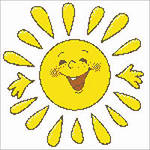 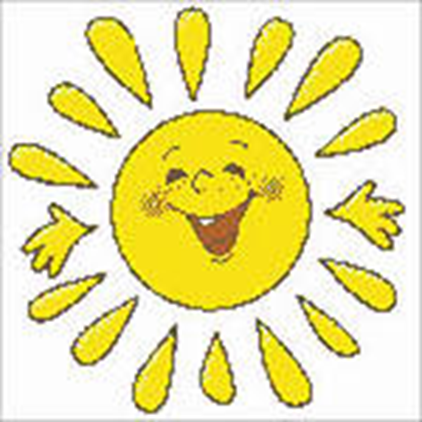 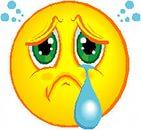 Приложение 2.Приложение 3.Приложение 4.1.В __________________музее можно познакомиться с историей вещей, которые нас окружают. Например, какие предметы наши предки использовали в быту, из чего их делали. Чем они освещали свои жилища , во что одевались и обувались, как писали и считали, чем питались. В таких музеях собирают, хранят и показывают предметы старины.2.В _____________________________музее можно познакомиться с ископаемыми окаменелостями древних животных и растений.3. В ________________________________музее собирают экспонаты, касающиеся истории родного края. Это могут быть старинные орудия труда, домашняя утварь. одежда, обувь, украшения.4.В музее _______________________________________ хранятся старинные постройки. Военная и другая техника.5.В музее ________________________________ можно увидеть старинные автомобили и мотоциклы, макеты парусной тележки и автомобиля с паровым двигателем, первый русский паровоз и другие экспонаты.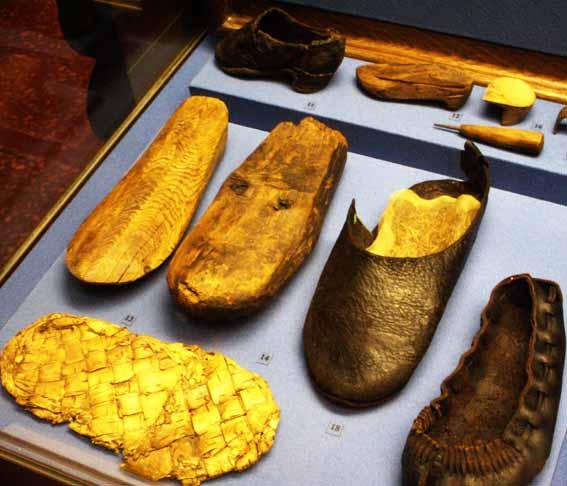 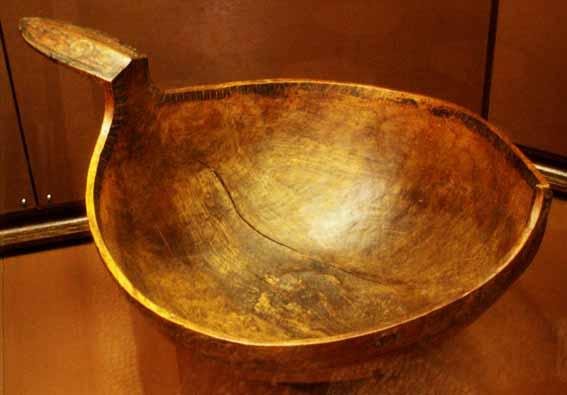 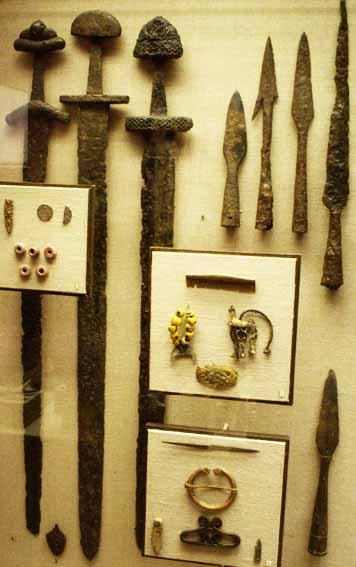 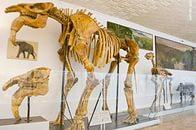 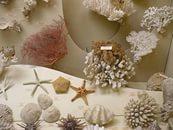 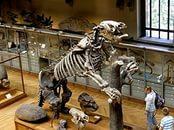 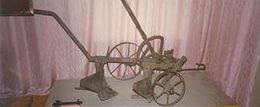 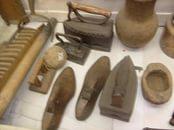 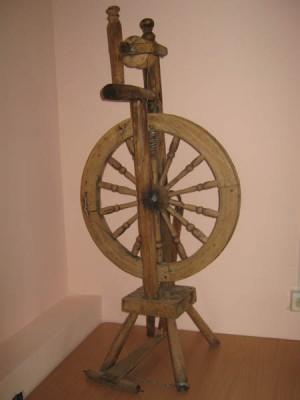 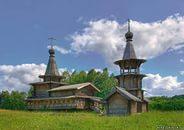 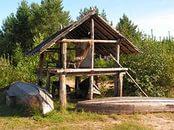 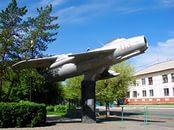 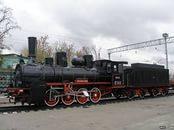 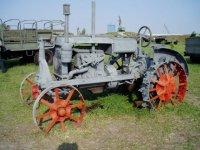 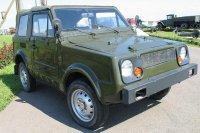 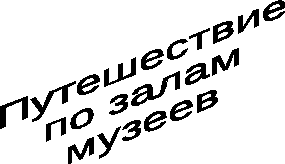 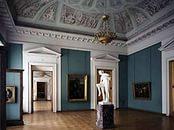 Приложение 5Задание: покажите с помощью стрелок, в каком музее хранятся перечисленные экспонаты.Соха Палеонтологический УхватНациональный Исторический КопьёкостюмСкелет динозавра Музейистории техники ОкаменелостирастенийСобор Краеведческий ПисалоПарусная Под открытымТележка небом ЗемлянкПриложение 6Выбирайте себе одну или несколько фраз и закончите её самостоятельно.Сегодня я узнал…Было интересно…Было трудно…Я выполнял задания…Я понял, что…Теперь я могу…Я почувствовал, что…Я приобрёл…Я научился…У меня получилось…Я смог…Я попробую…Меня удивило…Урок дал мне для жизни…Мне захотелось…Расскажу дома, что …18№п/пВид транспортаНазвание транспортаПроблемы при использовании транспорта№п/пВид музеяЧто можно увидеть в музееДополнительная информация